PROJETO DE MELHORIA NA QUALIDADE   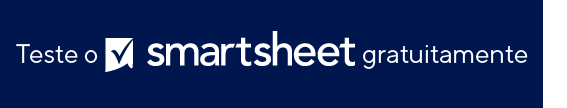 DOCUMENTAÇÃONOME DO PROJETOMELHORIA NA QUALIDADE DOCUMENTAÇÃO DO PROJETOGERENTE DE PROJETOS: DATA DO PROJETO: VERSÃO 0.0.0REALIZAR PESQUISACONTEXTOESTRATÉGIAS E RECURSOS DE IMPLEMENTAÇÃO EM POTENCIALMÉTRICAS DE DESEMPENHOESTABELECER METAS E CRONOGRAMASMEMBROS DA EQUIPE PRINCIPAL DE MONTAGEMFUNÇÕES ESTABELECIDASFLUXOGRAMA DE PROCESSO Crie e insira abaixo.MÉTODOS DE COMUNICAÇÃOPROJETE A ESTRATÉGIAMÉTODO(S) USADO PARA PROJETAR A ESTRATÉGIAESTRATÉGIAS PARA FACILITAR A MUDANÇA (Plano de ação de melhoria do desempenho de referência)IDENTIFICAR MEDIDAS E METASPLANO DE TREINAMENTO E EDUCAÇÃOINICIAR PLANOAVALIAÇÃOACOMPANHAMENTO DA DOCUMENTAÇÃO DO PROJETOHISTÓRICO DE VERSÕESHISTÓRICO DE VERSÕESHISTÓRICO DE VERSÕESHISTÓRICO DE VERSÕESHISTÓRICO DE VERSÕESVERSÃOAPROVADO PORDATA DA REVISÃODESCRIÇÃO DA ALTERAÇÃOAUTORELABORADO PORCARGODATAAPROVADO PORCARGODATAMETAREUNIÃO DE PROJETO DATAFREQUÊNCIA DA REUNIÃODATA DA IMPLEMENTAÇÃO DA METAPROPRIETÁRIONOME DA EQUIPEMEMBRO DA EQUIPEFUNÇÃOINFORMAÇÕES DE CONTATOXITEMCrie um gráfico de fluxo de processo para identificar onde é necessário realizar mudanças para atingir a meta.Avalie as estratégias de implementação coletadas durante a fase de pesquisa.Métodos de implementação de brainstorm com a equipe principal.Os membros da equipe reúnem feedback e sugestões de implementação de colegas de trabalho e partes interessadas envolvidas no processo.CATEGORIAESTRATÉGIANovas políticasMudanças na políticaNecessidades de materiais/equipamentosFerramentas de comunicaçãoOutrosTIPO DE MEDIDADESCRIÇÃOMETAPROCESSORESULTADOOUTROSCATEGORIAPLANO DE TREINAMENTO/EDUCAÇÃONOME DO INSTRUTORDATAPESSOALPROVEDORDEPARTAMENTOSEVENTOPLANODATAATRIBUÍDO AAPROVADO PORse aplicávelCATEGORIADESCRIÇÃO DO PLANOFREQUÊNCIAPROPRIETÁRIOAUDITORIAFEEDBACKCOMUNICAÇÃOFASEDOCUMENTOPROPRIETÁRIOÚLTIMA ATUALIZAÇÃOLOCALIZAÇÃOAVISO DE ISENÇÃO DE RESPONSABILIDADEQualquer artigo, modelo ou informação fornecidos pela Smartsheet no site são apenas para referência. Embora nos esforcemos para manter as informações atualizadas e corretas, não fornecemos garantia de qualquer natureza, seja explícita ou implícita, a respeito da integridade, precisão, confiabilidade, adequação ou disponibilidade do site ou das informações, artigos, modelos ou gráficos contidos no site. Portanto, toda confiança que você depositar nessas informações será estritamente por sua própria conta e risco.